*Catégorie : Pratiquant (P) / Encadrent (E) / Dirigent (D)نموذج 6SAISON SPORTIVE 2021 – 2022   |    N° Bordereau :……………….………………….F.R.M.S.A.F.H| ASSOCIATION :| ASSOCIATION :| ASSOCIATION :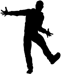 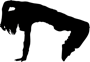 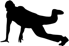 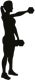 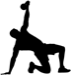 | ADRESSE :| ADRESSE :| LIGUE :Tél :Contrat N°:DISCIPLINES**Merci de cocher (X) la discipline que vous pratiquez - Prière de consacrer à chaque discipline un ou plusieurs bordereaux à part.DISCIPLINES**Merci de cocher (X) la discipline que vous pratiquez - Prière de consacrer à chaque discipline un ou plusieurs bordereaux à part.DISCIPLINES**Merci de cocher (X) la discipline que vous pratiquez - Prière de consacrer à chaque discipline un ou plusieurs bordereaux à part.DISCIPLINES**Merci de cocher (X) la discipline que vous pratiquez - Prière de consacrer à chaque discipline un ou plusieurs bordereaux à part.DISCIPLINES**Merci de cocher (X) la discipline que vous pratiquez - Prière de consacrer à chaque discipline un ou plusieurs bordereaux à part.DISCIPLINES**Merci de cocher (X) la discipline que vous pratiquez - Prière de consacrer à chaque discipline un ou plusieurs bordereaux à part.DISCIPLINES**Merci de cocher (X) la discipline que vous pratiquez - Prière de consacrer à chaque discipline un ou plusieurs bordereaux à part.DISCIPLINES**Merci de cocher (X) la discipline que vous pratiquez - Prière de consacrer à chaque discipline un ou plusieurs bordereaux à part.DISCIPLINES**Merci de cocher (X) la discipline que vous pratiquez - Prière de consacrer à chaque discipline un ou plusieurs bordereaux à part.DISCIPLINES**Merci de cocher (X) la discipline que vous pratiquez - Prière de consacrer à chaque discipline un ou plusieurs bordereaux à part.DISCIPLINES**Merci de cocher (X) la discipline que vous pratiquez - Prière de consacrer à chaque discipline un ou plusieurs bordereaux à part.DISCIPLINES**Merci de cocher (X) la discipline que vous pratiquez - Prière de consacrer à chaque discipline un ou plusieurs bordereaux à part.DISCIPLINES**Merci de cocher (X) la discipline que vous pratiquez - Prière de consacrer à chaque discipline un ou plusieurs bordereaux à part.Aérobics & FitnessBreakdanceHip Hop & D.AAérobics & FitnessBreakdanceHip Hop & D.AAérobics & FitnessBreakdanceHip Hop & D.AOrdreNomPrénomDate de NaissanceCIN N°Licence N°Catégorie*12345678910111213141516171819202122232425Attijariwafa Bank Route Des Zaers RabatNombre d’Adhérents déclarés sur le Bordereau :Nombre d’Adhérents déclarés sur le Bordereau :…………………………   /25007 810 0005935000301384 04Date d’envoi : ………………………... / …………………..….. / …………………………..Reçu :Reçu :F.R.M.S.A.F.HASSOCIATIONASSURANCES DIMASSUR